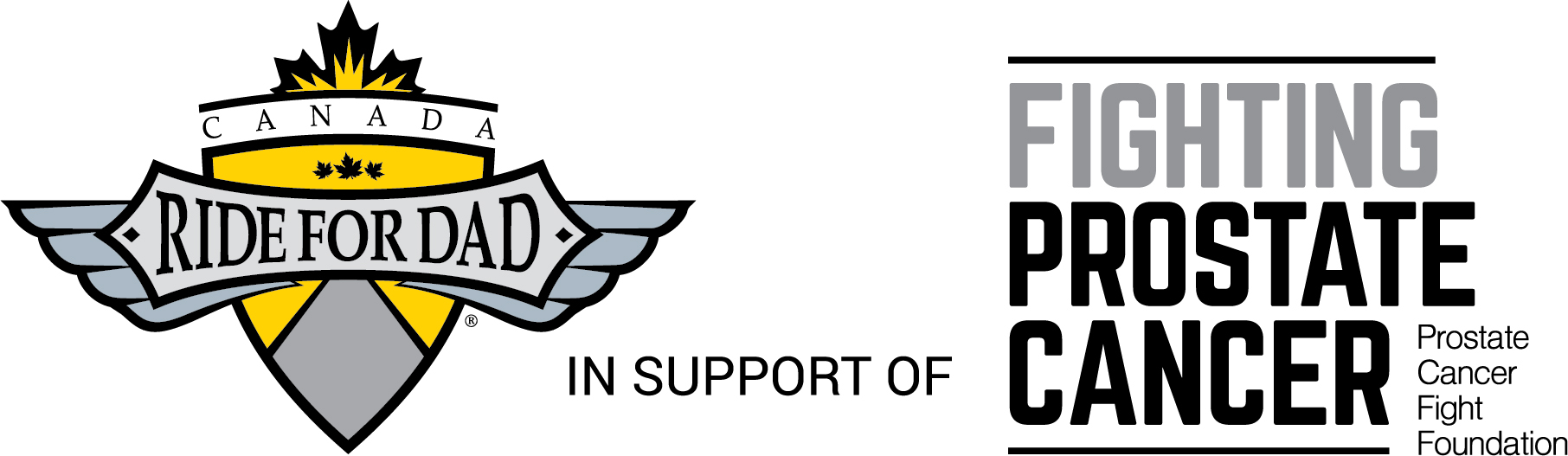 Fighting Prostate Cancer through Research and AwarenessProceeds from the Ride For Dad are distributed byThe Prostate Cancer Fight FoundationPlease complete this form on your computer. Save it and when complete, send an email with your saved form attached. Only successful applicants will be notified.Prostate Cancer Research Funds Are Now Available from our 2022 EventsThe purpose of the Prostate Cancer Fight Foundation/Ride For Dad is to save lives by raising funds to support prostate cancer research and public awareness. Net proceeds are used to benefit the region where the funds were raised.Funding for research into the cause, cure or treatment of prostate cancer is now available in your area.We work with organizations conducting prostate cancer research in your region and entrusting them with the responsibility of evaluating and administering the research funds granted. Applications will undergo peer review based on scientific merit, quality of the research team, relevance to the goals of the organization and budget.We invite applications from academic or health care personnel and institutions or foundations that support these institutions.Your application should outline your process for internal or external scientific evaluation of research projects submitted, bearing in mind that the funds are intended to impact the understanding of prostate cancer and to lessen the burden of this disease.Typically, our grants range from $10,000 - $50,000. We do not provide multi-year funding. The total amount of research funding available from the Avalon Chapter of the Ride For Dad and Prostate Cancer Fight Foundation at this time is $70,000!Grants are available to individuals and institutions that have a record of prostate cancer research or are looking for seed money to initiate such research.Please ensure this application is distributed to all interested parties. The deadline for submitting this application is February 15, 2023PLEASE SEE FURTHER INSTRUCTIONS BELOWBy submitting this application, you agree to the following:Identify specifically what our funds are being used for.Provide approval to interview, photograph and publicize grant recipients/projects.If the applicant is successful, we require the recipient of the funds to contact the RFD Chapter responsible for raising the funds within one month of receiving acceptance of their proposal to arrange for a convenient time to hold a public cheque presentation/media event. It will include speaking roles for PCFF/RFD members and sponsors.When acknowledging the funding, address the recognition to the Ride For Dad and the Prostate Cancer Fight Foundation.The PCFF/RFD requires that interim reports be provided every six months following receipt of the grant and a final report on completion of the project. Interim reports MUST be presented so as to be clearly understood by non-medical persons.Please note we will NOT fund the following items:The purchase of equipmentTravel expenses or sabbatical leavesMeetings, seminars, or conferences: all expenses related to these activities including registration fees, travel, etc.Living expensesPamphlets and/or brochures regarding general prostate cancer informationSPECIAL NOTE: No portion of our grant money is to be used to cover administration costs.Unless this is an extension of a previously approved project by the PCFF/RFD and a video has already been submitted, we require a 2–3-minute video from one of the key recipients of our funds. The video should explain in plain language what the funds have accomplished to lessen the impact of prostate cancer and we must have approval to use this video in all other promotional areas. Failure to provide these reports will exclude you from consideration for new or additional applications to the PCFF/RFDNotwithstanding any prior agreement, the funds granted by the PCFF/RFD to you must be designated and dispersed within 12 months from the time you receive the monies. Funds in excess of $999.99 that are not used must be returned to the PCFF.Thank you for applying and joining our Fight Against Prostate Cancer!Garry Janz, PresidentProstate Cancer Fight Foundation/Ride For DadGarry@Janz.caApplication InformationRFD Chapter to which you are applying for funds:  Principal Investigator:  Affiliation:  E-mail Address:  Street Address:  City:  	Province:  	Postal Code:  Phone:  Co-Investigators:Parent Organization President/Executive Director (if applicable):  	Title:  	Phone:  E-mail:  Application DetailsTitle of Project: Provide a lay abstract (which you agree to be publicly available, maximum 200 words)  Scientific Abstract (which you agree to be publicly available, maximum 200 words).  Detailed application to include hypothesis, objectives, work to date, methods, analysis (1600 words or less)  Would this project be considered basic, translational or clinical research?  Has this project undergone peer review? Provide details.  What is the amount of money you are requesting? Please provide budget details for this project. (Note: No portion of the grant may be used for administrative purposes.)If your application is successful, who should the cheque be made payable to (please check with your hospital or foundation to ensure that this information is correct)? 
 Provide time lines for your project.  Provide expected outcomes for your project, including next steps  How will this project impact prostate cancer patients?  Will you be collaborating with prostate cancer researchers in other Canadian cities on your project? If yes, please describe. Have you applied to receive funding for this project from other sources? If yes, please list sources and amounts.  How will you measure the success of this project? Have you been the recipient of a RFD prostate cancer research grant in the past?  If yes, have you submitted a 2-3 min video? Have you submitted project reports to us every 6 months and upon completion of the project? (If your reports/video have not been submitted, your application will NOT be considered at this time.) *  What opportunities will there be in your proposed project for the RFD/PCFF to receive public recognition?  What would be the impact if this proposal is not approved?  Additional Comments:  	Before submitting, please attach a brief “bio sketch” of yourself: * If this proposal is accepted and is a continuation of a previous application approved by the RFD/PCFF and a video has already been submitted for the previous project, no further video is required unless important new information is discovered. 	Date:  